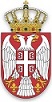 РЕПУБЛИКА СРБИЈАЈАВНИ ИЗВРШИТЕЉАЛЕКСАНДАР ТОДОРОВИЋКРАГУЈЕВАЦДр Зорана Ђинђића бр.22/2Телефон: 034/209-242Број предмета: ИИВ 145/19Дана: 08.02.2024. годинеброј предмета суда: Ив-186/19Јавни извршитељ Александар Тодоровић, Крагујевац, у извршном предмету извршног повериоца 3 BANKA AKCIONARSKO DRUŠTVO NOVI SAD, Нови Сад, ул. Булевар ослобођења бр. 2а, МБ 08761132, ПИБ 101643574, против извршног дужника Милан Б. Дамњановић, Аранђеловац-Венчане, ул. Иванчевачка улица бр. 15,  ради намирења новчаног потраживања извршног повериоца, на основу чл. 23, 219, 236, 237, 238, 240, 241. и 242.  Закона о извршењу и обезбеђењу („Службени гласник РС“, бр.106/2015,106/2016 - аутентично тумачење, 113/2017 - аутентично тумачење), донео је дана 08.02.2024. године:З А К Љ У Ч А КI ОДРЕЂУЈЕ СЕ прва јавна продаја покретних ствари извршног дужника пописаних на записнику од 20.09.2023. године и то:Телевизор марке COLOSSUS – процењена вредност 10.000,00 динара;Усисивач марке SAMSUNG - процењена вредност 3.000,00 динараЗамрзивач марке GORENJE - процењена вредност 5.000,00 динара;II  ПРОДАЈА ће се обавити усменим јавним надметањем, а прво јавно надметање ће се одржати дана  08.03.2024. године у 11:00 часова у канцеларији овог јавног извршитеља Крагујевац, Др Зорана Ђинђића бр.22/2.III  На првом јавном надметању покретна ствар не може бити продата испод цене од 70 % од процењене вредности ствари.IV  Понуђач са највећом понудом дужан је да плати цену за покретну ствар најкасније у року од 8 (осам) дана од дана доношења закључка о додељивању покретне ствари, што ако не учини у наведеном року, покретна ствар ће бити додељена другом по реду понудиоцу, односно трећем по реду понудиоцу ако други по реду понуђач не плати понуђену цену у року који ће бити одређен посебним закључком овог јавног извршитеља и тако редом док се не исцрпе сви понудиоци са списка.V  Заинтересована лица дужна су да пре одржавања јавног надметања на име јемства уплате 10% од процењене вредности ствари на наменски рачун овог јавног извршитеља број 265-3310310002158-82 са позивом на број ИИВ 145/19, најкасније 3 (три) дана пре одржавања првог усменог јавног надметања.VI  Лица која претходно нису положила јемство на начин и у року као у ставу V изреке, не могу учествовати на овом јавном надметању.VII  Пописане ствари могу се видети само уз претходну најаву јавном извршитељу.VIII  Трошкови извршења падају на терет извршног дужника.ПОУКА О ПРАВНОМ ЛЕКУ:Против овог закључка нијe дозвољен приговор.Дн-а1. извршном повериоцу2. извршном дужнику3. Комори јавних извршитеља за огласну таблу 4. Основном суду у Аранђеловцу за огласну таблу и интернет страницу (информатичару)ЈАВНИ ИЗВРШИТЕЉ___________Александар Тодоровић